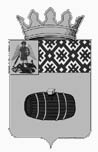 ОБЩЕСТВЕННЫЙ СОВЕТ ВЕЛЬСКОГО МУНИЦИПАЛЬНОГО РАЙОНА АРХАНГЕЛЬСКОЙ ОБЛАСТИ165150, Архангельская область, г. Вельск, ул. Советская, д. 52/15, тел/факс: 6-21-82, e-mail: osmovel@yandex.ruПовестка заседания Общественного совета Вельского муниципального района Архангельской области.Дата, время заседания: 29. 01. 2021 года с 12.00 часов.(16.00 – 16.30 час.) О рассмотрении и утверждении доклада об антимонопольном комплаенсе в администрации Вельского муниципального района Архангельской области. Докладчик: Акентьева Ксения Александровна, начальник правового отдела администрации Вельского муниципального района.Председатель Общественного советаВельского муниципального района Архангельской области                                                              Г.Я. Гусева